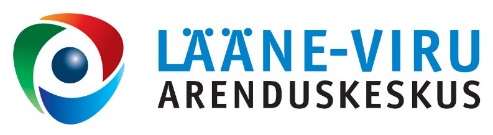 VABAÜHENDUSTE UUDISKIRI26.08. 2014Vabakonna suvekool "Kuidas tulla toime muudatustega?"Vabakonna XVI suvekool toimub 5. - 6. september Viinistul. Registreerida saab 3. septembrini või seni, kuni kohti jätkub. Registreerida saad siin http://bit.ly/1pNHHdQ."Kes veel tunneb, et organisatsioon ei tööta praegu päris nii, nagu tahaks? Eesmärgid on ja tahe ka, aga tulemust ei ole? Meeskond on ja idee ka, aga omavahel nad ei haaku? Või on midagi muud valesti ning vajab muutmist? Tõenäoliselt vajabki. Aga väga tihti pole selge, mis see nõrgim lüli üldse on. Lisaks on muutmine ise väljakutse, millega tuleb tegeleda igapäevase töö kõrvalt: tundub tüütu ja tülikas.Muutuste tegemisest ning nendega hakkama saamisest me tänavuses suvekoolis räägimegi. Räägime muutustest nii inimese (suurem osa muudatustest saab alguse juhist!) kui ka organisatsiooni tasemel. Õpime oma organisatsioone analüüsima muutuse vajalikkuse väljaselgitamiseks ja saame teada, kuidas konkreetsed muutused praktikas ellu viia.Lubame, et suvekoolist lahkub iga osaleja teadmisega, kuidas oma organisatsioonile uus hingamine anda. Kindlasti saab ka vanu tutvusi üles soojendada ning uusi sobitada. Sisuliste ettekannete, praktiliste töötubade ja inspireerivate lugudega on suvekoolis õpetusi jagamas kolmanda ja ärisektori paremik:Raimo Ülavere (Mindsweeper)Anu Virovere (Anu Virovere & Partnerid)Margus Rink (Eesti Energia)Margus Oro (SOS Lasteküla)Katriin Jüriska (Uuskasutus Keskus)Rasmus Rask (La Muu)Kristi Liiva (Kommunikatsioonibüroo JLP)Aune Lillemets (Sotsiaalsete Ettevõtete Võrgustik)Mari-Liis Jakobson (Tallinna Ülikool)Suvekooli täpsema programmi leiate http://ngo.ee/node/8902.Reede õhtul toimub ka raamatuklubi, kus arutame ja analüüsime küünla- ja kaminavalgel EMSLi viimase aja trükiseid Kaasamise käsiraamatut ning Tulevikugrupi raporteid. Kes tunneb, et tahab ise mõnda head raamatukogemust jagada, andku teada (martin@ngo.ee) - ei pea olema tingimata uuring või käsiraamat, põhiline, et oleks otsapidi kodanikuühiskonnaga seotud. Küsimused saada martin@ngo.ee.Töötuba "Pildiline mõtlemine ja visualiseerimine" Toimub: 30. oktoober 2014 RakveresTöötuba "Pildiline mõtlemine ja visualiseerimine" annab nii teoreetilised põhitõed visualiseerimisest kui ka praktilised kasutusvõtted. Õpitud tehnikaid saavad kõik kasutada oma igapäevaelus. Töötuba toimub 30. oktoober 2014 Rakveres Art Hotellis.Töötoas osalejad saavad teadmisi sellest, kuidas läbi visualiseerimise mitmekesistada koosolekuid, strateegiaid ning kuidas elavdada nii iseenda kui ka oma organisatsiooni töökorraldust. Visualiseerimine on mõjus viis arutelude, ajurünnakute, koosolekute, vestluste käigus esile kerkinud mõtete struktureerimiseks ja edasiandmiseks.Visuaalne keel muudab igapäevase töö ning juhtimise mõjusaks ja on heaks täienduseks erinevate meetodite tulemuste jõulisemal esitlemisel. Visualiseerimine hõlmab nii sügava kuulamise lihvimist, lihtsate joonistusvõtete omandamist kui ka juhendamisvõtete praktiseerimist mitmekülgsete protsesside esitlemisel. Koolituse raames: tutvutakse visualiseerimise teoreetiliste põhimõtetega; õpitakse tundma ja praktiliselt kasutama graafilise visualiseerimise võtteid; luuakse oma isiklik ikoonide varamu; ollakse valmis rakendama õpitut oma igapäevatöös. Koolitaja Kati Orav on lugude aktivist, kaasamispraktik ja loovuskoolitaja, kelle suurimaks kireks on positiivsete muutuste loomine, inimeste innustamine ning oluliste vestluste algatamine. Oma töös kasutab ta loovaid meetodeid nagu visualiseerimine, lugude jutustamine, loovkirjutamine ja
jututäringud. Kati Orav on läbinud kahepäevase visualiseerimise koolituse, mida viisid läbi koolitajad Taanist.Täpsem info ja registreerimine: LVAK MTÜ konsultant Katrin Põllu (mty@arenduskeskus.ee, telefon 5850 1250)Uuendatud juhendmaterjal “Sotsiaalse ettevõtja juriidiline abimees”Sotsiaalsete Ettevõtete Võrgustik on uuendanud ja täiendanud juhendmaterjali "Sotsiaalse ettevõtja juriidilist abimeest". Juhendmaterjal valmis projekti „Sotsiaalse ettevõtluse eestkostevõrgustiku loomine“ käigus, mis kestis septembrist 2011 – aprillini 2012. Projekti elluviija oli Eesti Mittetulundusühingute ja Sihtasutuste Liit. Projekti partner oli Heateo Sihtasutus. Projekti rahastas Kodanikuühiskonna Sihtkapital. Käesolev versioon on uuendatud juunis 2014. Juhendmaterjal on mõeldud abivahendina juriidilistes küsimustes üldise suuna leidmiseks. Enne mõnes konkreetses olukorras otsuse langetamist tuleb teema endale ikkagi ise seaduste lugemise abil hästi selgeks teha ja vajadusel pidada nõu ka juristi või mõne muu pädeva isikuga.Juhendmaterjali koostasid vabatahtliku tööna Advokaadibüroo VARUL meeskonnaliikmedUuendatud versioon on leitav SEV-i veebilehel: http://sev.ee/juriidiline-abimees/.Ootame veel liituma Ühisnädala kavaga!24. - 30. novembril 2014.a toimub Kodanikuühiskonna Sihtkapitali toetusel teistkordselt üle Eesti Ühisnädal, mille raames pöörame igas maakonnas erilist tähelepanu kodanikuühiskonnale ning julgustame inimesi kodanikualgatusele. Sellel nädalal on kõik oodatud midagi ette võtma ja varasemalt mõttes olnud ideid ellu viima. Olgu selleks siis organisatsiooni avatud uste päev, arutelu kohaliku omavalitsuse inimestega või mõni teine tore sündmus: mõttekoda, kunstinäitus, kasvõi oma sõpruskonna ühine väljasõit. Kõik, mis väärtustab või tutvustab teistele kodanikualgatust, koosloomist ja ühistegevust on teretulnud ning oodatud.Korralda oma sündmus Ühisnädalal! Kodanikuaktivistid, vabaühendused, ettevõtjad, avaliku sektori organisatsioonid on oodatud oma tegevust ja kodanikuühiskonna mitmekesisust näitavaid sündmusi korraldama just Ühisnädalal. Sündmus võib olla korraldajale meeldivas formaadis – arvamusartiklitest suurte konverentside või tunnustusüritusteni. Formaadi ja mahu osas Ühisnädal piiranguid ei sea.Lisa oma sündmus Ühisnädala kalendrisse! Programm veebilehel täieneb pidevalt, sisaldades nii Kodanikuühiskonna Sihtkapitali poolt toetatud ning maakondlike arenduskeskuste poolt läbi viidavaid tegevusi kui ka organisatsioonide omal algatusel korraldatavaid aktsioone. Ühtne kalender kajastab kodanikuühiskonna mitmekesisust ning loob tervikliku käsitluse toimuvast ehk ole pildil! Oma sündmuse lisamiseks saada sündmuse kirjeldus Liannele (lianne@heak.ee) või maakondliku arenduskeskuse MTÜ konsultandile.Kajasta Ühisnädalat oma veebilehel! Lisa Ühisnädala bänner oma veebilehele, mis viib külastaja Ühisnädala kalendrini. Nii näitad, et oled osa suuremast võrgustikust ning lood ühistunnet. Bänneri saad Maikolt (maiko@jarvamv.ee).Üle-eestilise partnerlust korraldab Lianne Teder (lianne@heak.ee, 5291 034). Maakondliku või kohaliku sündmuse korral võta ühendust MTÜ konsultandiga Katrin Põllu (mty@arenduskeskus.ee, 5850 1250) SA Lääne Viru Arenduskeskuses.Erinevad taotlusvoorud projektide rahastamiseksKultuuriministeeriumTeatrialased sündmused, programmid ja arendusprojektid. Toetuse eesmärk on etenduskunstide valdkonna arendamine, rahvusvahelistumine ning teadliku ja haritud publiku kasvatamine. Taotluse esitamise tähtajad: 15. november 2013, 14. veebruar 2014, 16. mai 2014, 3. oktoober 2014Toetust võivad taotleda: Eesti registrisse kantud eraõiguslikud juriidilised isikud, füüsilisest isikust ettevõtjad, avalik-õiguslikud juriidilised isikud (sealhulgas kohalikud omavalitsused või nende hallatavad asutused). Täpsem infoMuuseumide arendamine. Toetuse eesmärk on muuseumivaldkonna populariseerimine ning rahvusvahelistumisele kaasaaitamine, muuseumidevahelise koostöö aktiveerimine, muuseumideüleste kogumispõhimõtete rakendamine ning muuseumitöötajate professionaalsuse tõstmine. Taotluse esitamise tähtajad 2014. aastal on 25. veebruar, 20. mai ja 15. september. Toetust võivad taotleda: Kultuuriministeeriumi hallatavad riigimuuseumid; riigi asutatud sihtasutuse muuseumid; riigile kuuluvat muuseumikogu kasutavad sihtasutused. Täpsem infoKultuuripärandi hoidmine ja arendamine. Toetuse eesmärk on muinsuskaitselise mõtteviisi edendamine, kultuurimälestiste ja materiaalse kultuuripärandi väärtustamine läbi vastavate arendustegevuste ja koostööprojektide. Taotluse esitamise tähtajad 2014. aastal on 21. veebruar ja 29. august. Toetust võivad taotleda: Eesti registrisse kantud era- ja avalik-õiguslikud juriidilised isikud; Eesti registrisse kantud füüsilisest isikust ettevõtjad. Täpsem infoEesti kultuur maailmas. Toetuse eesmärk on eesti kultuuri rahvusvahelistumine ja kultuuriekspordi soodustamine, kultuuri kaudu Eesti tutvustamine maailmas ja võimaluste loomine Eesti loovisikutele, kultuurikollektiividele ja loomeettevõtjatele rahvusvahelisele areenile jõudmiseks. Taotluste esitamise tähtaegadeks on jaanuari, aprilli ja septembri viimane tööpäev. Toetust võivad taotleda: eraõiguslikud ja avalik-õiguslikud juriidilised isikud, füüsilisest isikust ettevõtjad ja riigi- ja kohalikud omavalitsuse asutused. Täpsem infoEASRegionaalsete investeeringutoetuste andmise programmII vooru tähtaeg: 15. september 2014Taotlejateks võivad olla mittetulundusühingud, sihtasutused, kohalikud omavalitsused ja valitsusasutuste hallatavad riigiasutused.Programmi eesmärgiks on kvaliteetsema kohaliku elukeskkonna loomiseks ja arendamiseks toetada regionaalseid investeeringuid laste, noorte, perede, vanurite ja puuetega inimeste jaoks hoolekande, õppimise, sportimise ja vaba aja veetmise tingimuste parandamiseks, et tõsta toetuse sihtgrupile avalike teenuste kättesaadavust ja kvaliteeti. Toetust antakse projektipõhiselt esitatud taotluse alusel hoonete ja rajatiste ehitus-, rekonstrueerimis- ja remonttöödeks. Täpsem infoKÜSKVabaühenduste sotsiaalse ettevõtluse äriplaanide elluviimise taotlusvoor (tähtaeg 09.09.2014). Taotlusvooru raames toetatakse vabaühenduste projekte, mille eesmärgiks on käivitatud uus või laiendatud tegutsev sotsiaalne ettevõte. Toetust saab küsida kuni 25 000 eurot projekti kohta (kuni 90% eelarve abikõlblikest kuludest). Kokku on voorus äriplaanide elluviimiseks jagada kuni 450 000 eurot. Täpsem infoHeade ideede konkurss (avatud jooksvalt). Taotleja omafinantseering peab moodustama vähemalt 10% projekti maksumusest ja võib olla rahaline või mitterahaline. Vähemalt 50 % taotleja omafinantseeringust peab olema rahalises vormis. Täpsem infoReisitoetuste konkurss (avatud jooksvalt). On mõeldud: mittetulundusühingutele ja sihtasutustele ja nende esindajatele ning kodanikuühiskonna uurijatele. Täpsem infoKohaliku Omaalgatuse programmi (KOP) taotluste esitamise tähtaeg on 1. oktoober. Programmi kaudu toetatakse kogukonna liikmete aktiivset osalemist kohalikus arengus ja ühiskonnas kaasarääkimisel, kogukonnapärandi säilitamist tulevaste põlvede jaoks ning kogukonnale oluliste kogukonnateenuste arendamist. Täpsem infoUuringute konkursile ootab KÜSK taotlusi kodanikuühiskonna uuringute läbiviimiseks 1. detsembriks. Täpsem infoSuursündmuste konkursile ootab KÜSK taotlusi 1. detsembriks. Toetatakse üle-eestilisi vabaühendustele suunatud Eesti kodanikuühiskonna traditsioone edasikandvate ja vabaühendusi arendavate regulaarselt toimuvate tegevuste elluviimist. Täpsem infoTugitegevuste konkurss on jooksvalt avatud ning selle raames toetame kodanikuühiskonda edendavaid ettevõtmisi, mis on otseseks toeks Eesti vabaühenduste arengule (nt käsiraamatud, ühekordsed sündmused, avalikkuse teavitamise tegevused jms). Täpsem infoVälisprojektide omafinantseeringu konkursile saab taotlusi esitada jooksvalt. Toetust saavad küsida vabaühendused, kes on esitanud välisrahastajale rahvusvahelise koostööprojekti taotluse või kes osalevad vastavas projektis partneritena. Täpsem infoAEFÜhenduste tegutsemisvõimekuse tõstmiseks algatatud väikeprojektid:toetussumma suurus ühele projektile on 5000-7500 eurot ning projekti kestvus kuni 9 kuud. NB! Viimane konkurss väikeste tegutsemissuutlikkuse tõstmise projektide esitamiseks toimub 2014. aasta sügisel. Täpsem infoHasartmängumaksu NõukoguTaotlus esitatakse järgmiselt:kultuuriprojektide ning olümpiaettevalmistus- ja teiste spordiprojektide toetamise taotlus Kultuuriministeeriumile;laste-, noorte-, teadus- ja haridusprojektide toetamise taotlus Haridus- ja Teadusministeeriumile;hasartmängusõltuvusega ning pere, meditsiini ja hoolekandega ning eakate ja puuetega inimestega seotud projektide toetamise taotlus – Sotsiaalministeeriumile.Alates 2014. aastast on suurprojektide taotluste esitamise tähtaeg 1. oktoober - 15. november. Taotlused jagunevad kahte gruppi:1) väikeprojektid (taotletav summa kuni 6000 Eurot). Taotlusi vaadatakse läbi igakuiselt. Selleks, et taotlus vaadataks läbi soovitud kuul, peab see jõudma ministeeriumisse hiljemalt kuu viimasel tööpäeval, kuid vähemalt kaks kuud enne projekti algust.2) suurprojektid (taotletav summa üle 6000 Eurot). Taotlusi vaadatakse läbi kord aastas detsembris. Selleks, et taotlus jõuaks suurprojektide vooru, peab see jõudma ministeeriumisse hiljemalt novembri viimasel tööpäeval. Täpsem infoEuroopa Majanduspiirkonna toetuste programmi „Riskilapsed ja -noored“Projektidega soovitakse toetada programmi “Riskilapsed ja -noored” eesmärkide elluviimist – soodustada riskis olevate laste ja -noorte heaolu. Vooru raames peetakse „riskilaste ja -noorte” all edaspidi silmas 7–17-aastaseid lapsi ja noori, kes on toime pannud õigusrikkumise ja suunatud alaealiste komisjoni. Taotlusvooru kogusumma on 340 000 eurot, minimaalne toetus ühe projekti kohta on 170 000 eurot, maksimaalne toetus ühe projekti kohta on 340 000 eurot.NB! Taotluste esitamise tähtaeg on 10. september 2014 kell 16.00 Täpsem infoEesti KultuurkapitalTähtajad: 20. veebruar, 20. mai, 21. august ja 20. novemberKirjanduse sihtkapitalKujutava ja rakenduskunsti sihtkapitalArhitektuuri sihtkapitalAudiovisuaalse kunsti sihtkapitalHelikunsti sihtkapitalNäitekunsti sihtkapitalRahvakultuuri sihtkapitalKehakultuuri ja spordi sihtkapitalEesti Kultuurkapitali nõukoguMaakondlikud ekspertgrupidPõhjamaade Ministrite NõukoguHetkel avatud:Tähtaeg 01.09.2014 Põhjamaade Laste ja Noorte programmTähtaeg 01.09.2014 Põhjamaade KultuurifondTähtaeg 30.09.2014 Põhja- ja Baltimaade ettevõtluse ja tööstuse mobiilsusprogrammTähtaeg 01.10.2014 Põhja- ja Baltimaade kultuuri mobiilsusprogramm - koostöövõrgudTäpsem infoKultuurikoostöö toetusvõimalused programmi Loov Euroopa toel2014. aastast alustas kultuuri toetamist programm Loov Euroopa. Uus raamprogramm ühendab varem eraldi seisnud programmid „Kultuur,” „MEDIA” ja „MEDIA Mundus.“ Alates 1. jaanuarist saab programmi alamprogrammide kohta infot Loov Eestist ning Eesti Filmi Instituudist. Kogu info programmi kohta: www.looveuroopa.eeUue programmi eesmärk on suurendada kultuuri- ja loomesektorite konkurentsivõimet, edendada kultuuri- ja audiovisuaalteoste ning loovisikute piiriülest liikuvust, jõuda laiema publikuni nii Euroopas kui mujal ning soodustada innovatsiooni ja uute ärimudelite väljatöötamist.KultuuriministeeriumTeatrialased sündmused, programmid ja arendusprojektid. Taotluse esitamise tähtaeg:  3. oktoober 2014. Toetuse eesmärk on etenduskunstide valdkonna arendamine, rahvusvahelistumine ning teadliku ja haritud publiku kasvatamine. Toetust võivad taotleda: Eesti registrisse kantud eraõiguslikud juriidilised isikud, füüsilisest isikust ettevõtjad, avalik-õiguslikud juriidilised isikud (sealhulgas kohalikud omavalitsused või nende hallatavad asutused). Täpsem infoMuuseumide arendamine. Taotluse esitamise tähtaeg on 15. september 2014. Toetuse eesmärk on muuseumivaldkonna populariseerimine ning rahvusvahelistumisele kaasaaitamine, muuseumidevahelise koostöö aktiveerimine, muuseumideüleste kogumispõhimõtete rakendamine ning muuseumitöötajate professionaalsuse tõstmine. Toetust võivad taotleda: Kultuuriministeeriumi hallatavad riigimuuseumid; riigi asutatud sihtasutuse muuseumid; riigile kuuluvat muuseumikogu kasutavad sihtasutused. Täpsem infoKultuuripärandi hoidmine ja arendamine. Taotluse esitamise tähtaeg on 29. august 2014. Toetuse eesmärk on muinsuskaitselise mõtteviisi edendamine, kultuurimälestiste ja materiaalse kultuuripärandi väärtustamine läbi vastavate arendustegevuste ja koostööprojektide. Taotluse esitamise tähtajad 2014. aastal on 21. veebruar ja 29. august. Toetust võivad taotleda: Eesti registrisse kantud era- ja avalik-õiguslikud juriidilised isikud; Eesti registrisse kantud füüsilisest isikust ettevõtjad. Täpsem infoEesti kultuur maailmas. Toetuse eesmärk on eesti kultuuri rahvusvahelistumine ja kultuuriekspordi soodustamine, kultuuri kaudu Eesti tutvustamine maailmas ja võimaluste loomine Eesti loovisikutele, kultuurikollektiividele ja loomeettevõtjatele rahvusvahelisele areenile jõudmiseks. Taotluste esitamise tähtaegadeks on jaanuari, aprilli ja septembri viimane tööpäev. Toetust võivad taotleda: eraõiguslikud ja avalik-õiguslikud juriidilised isikud, füüsilisest isikust ettevõtjad ja riigi- ja kohalikud omavalitsuse asutused. Täpsem infoErinevate rahastuvõimaluste ja avanenud taotlusvoorude kohta leiad infot Lääne-Viru Arenduskeskuse kodulehelt: MTÜ rahastusvõimalused.SA Lääne-Viru Arenduskeskus (LVAK)Lääne-Viru Arenduskeskus pakub vabaühendustele tasuta nõustamisteenust.  Loe lähemalt meie kodulehelt: www.arenduskeskus.ee.Katrin Põllu
MTÜ konsultanttel: +372 325 8028GSM: +372 585 01 250Skype: Katrin.Pollue-mail: mty@arenduskeskus.ee SA Lääne-Viru ArenduskeskusFr. R. Kreutzwaldi 5Rakvere44314 Lääne-VirumaaUudiskirjast loobumiseks saada vastavasisuline teade aadressile:
mty@arenduskeskus.ee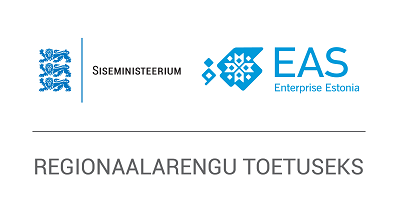 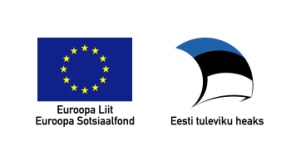 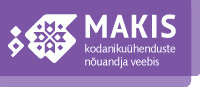 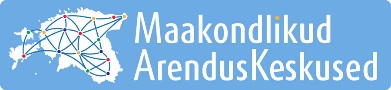 